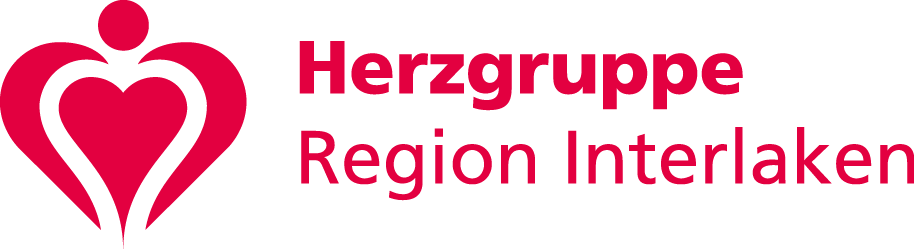 Organisatorische HinweiseDie Herzgruppe Region Interlaken trifft sich zweimal wöchentlich zu einem körperlichen Training. Es ist ein Langzeitprogramm, es ist daher unbefristet und nicht verpflichtend. Wir empfehlen Ihnen allerdings die Gruppe regelmässig zu besuchen, damit Sie einen positiven Effekt auf Ihre Gesundheit erzielen. Zusätzlich werden wir Vorträge anbieten, welche ihnen die neuesten Informationen aus der Medizin näherbringen.ProgrammDienstag		14:15-15:15 Uhr		Nordic Walking für Einsteiger			15:30-17:00 Uhr		Nordic Walking FortgeschritteneMitnehmen: Sportkleidung je nach Witterung, gutes Schuhwerk für draussen		Jeden 2. Dienstag im Monat Vitaparcour beim LombachFreitag		10:45-11:45 Uhr		Gymnastik, Ausdauer- und Krafttraining für Einsteiger 			17:25-18:25 Uhr		Gymnastik, Ausdauer- und KrafttrainingMitnehmen: Sportkleidung, Handtuch und Turnschuhe für in der SporthalleInfo: Garderoben und Duschen sind vorhanden.			Trainingsort / Treffpunkt: 						    Freitag und Dienstag 			    Jeden 2. Dienstag im Monat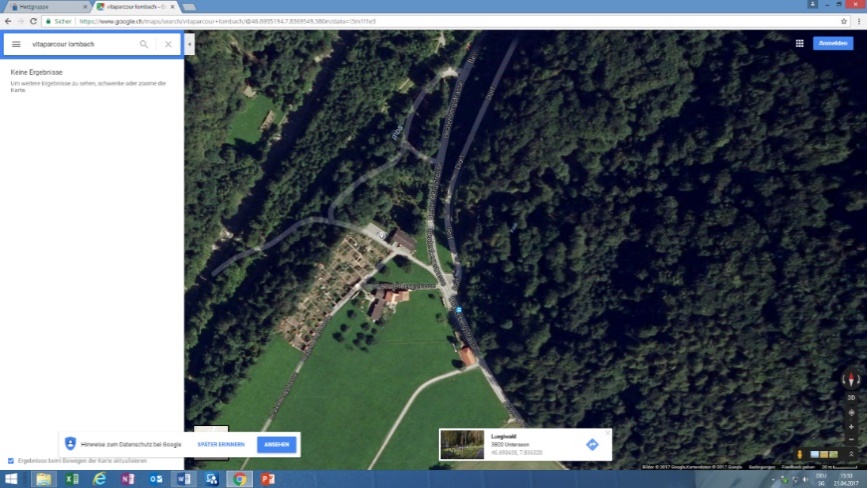 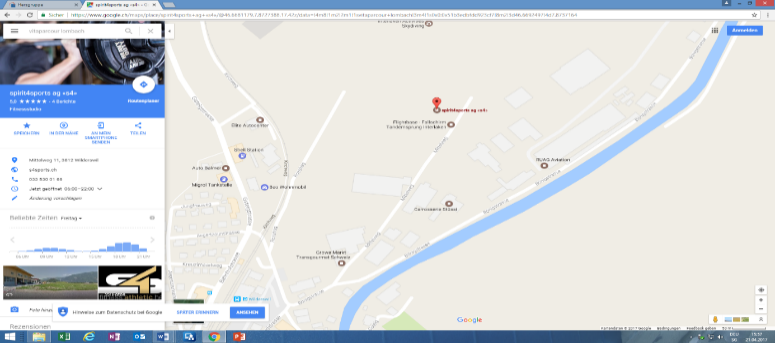      spirit4sports AG, 		       		     Beatenbergst. 95 	     Mittelweg 11,		       			     3800 Unterseen      3812 Wilderswil Kosten:  1 Training pro Woche 600.- CHF pro Jahr                 2 Trainings pro Woche 800.- CHF pro JahrGruppen Leiterin:     Iryna Mathyer 079 347 92 43, i.mathyer@hotmail.com